Publicado en Málaga el 19/04/2016 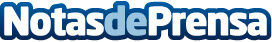 Cruzcampo recupera el Cine Alameda con motivo del Festival de Málaga Cine EspañolGracias a su iniciativa "Vuelve el cine que nos hizo amar el cine", el Teatro Alameda proyectará grandes títulos del cine español desde el 25 al 28 de abrilDatos de contacto:mayte friasNota de prensa publicada en: https://www.notasdeprensa.es/cruzcampo-recupera-el-cine-alameda-con-motivo Categorias: Cine Marketing Andalucia Entretenimiento http://www.notasdeprensa.es